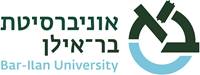 Topics in the Torah (Parasha) Women’s Level 1סוגיות בתורההרב אלי מנגד			                        Rabbi Eli Menaged                            RabbiMenaged@israelxp.comCOURSE DESCRIPTIONNAME OF COURSE: Topics in the Torah (Parasha) Women’s Level 1Lecturer: Rabbi Eli Menaged סוגיות בתורהTopics in the Torah (Parasha) Women’s Level 1 Syllabus 2023 Spring Semester (5783)2 creditsמטרות הקורס: The Course Objectives: An overview of the Torah portion from Parashat Terumah until Parashat Shelah. The primary objective of this course is to introduce students to the key events/statements that occur in each week’s portion. The secondary objective of the course is to examine how different commentators from the early commentators (Rishonim) to the later commentators (Ahronim) understand the narrative, with extra emphasis on Rashi’s approach. תוכן הקורס:  Course Description:Class will be taught in discussion form, working through the topics in each parasha. The primary focus is a clear understanding of the narrative through the different approaches of the commentators.     מהלך השיעורים: תכנית הוראה מפורטת לכל השיעורים:Detailed Lesson Plan:1Topic: Parashat Terumah-TezavehPrimary source: Exodus 25:1-30:10Additional readings:Selected readings from Midrash Rabba, Talmud Bavli Menachot, Rashi, Ramban, Rabeinu Behaye, Sefer Hachinuch, Mishkan Hashem, Kelei Hakodesh, Otzar Hamishkan, Rabbi Meidan, and Rabbi Kahn.  2Topic: Parashat Ki TisaPrimary source: Exodus 30:11-34:35Additional readings:Selected readings from Midrash Rabba, Midrash Tanchuma, Rashi, Ramban, Kuzari, and Rabbi Kahn.3Topic: Parashat Vayakhel-PekudeiPrimary source: Exodus 35:1-40:38Additional readings:Selected readings from Midrash Rabba, Rashi, Mishkan Hashem, Kelei Hakodesh, and Otzar Hamishkan.4Topic: Parashat VayikraPrimary source: Leviticus 1:1-5:26Additional readings: Selected readings from Midrash Rabba,  Rashi, Ramban, Rambam Guide to the Perplexed, Baal Haturim, Rav Shimshon Refael Hirsch, Abarbanel, Avodat Hamikdash, and Rabbi Kahn.5Topic: Parashat TzavPrimary source: Leviticus 6:1-8:36Additional readings: Selected readings from Midrash Rabba, Rashi, Ramban, and Avodat Hamikdash.6Topic: Parashat SheminiPrimary source: Leviticus 9:1-11:47Additional readings: Selected readings from Midrash Rabba, Rashi, Avodat Hamikdash, and Rabbi Kahn. 7Topic: Parashat Tazria-MetzoraPrimary source:  Leviticus 12:1-15:33Additional readings: Selected readings from Midrash Rabba, Rashi, Ramban, Radak, Guide to the Perplexed, Sephorno, Badad Yeshev, and Parashat Nigei Ohr Adam. 8Topic: Parashat Aharei Mot-KedoshimPrimary source: Leviticus 16:1-20:27Additional readings: Selected readings from Rashi, Ramban, and Alshich.9Topic: Parashat EmorPrimary source: Leviticus 21:1-24:23Additional readings: Selected readings from Midrash Rabba, Midrash Tanchuma, Rashi, Ramban, and Sefer Haparshiyot.10Topic: Parashat Behar-BehukotaiPrimary source: Leviticus 25:1-27:34Additional readings: Selected readings from Midrash Rabba, Rashi, Ramban, Ibn Ezra, Rabeinu Behaye, and Sephorno.11Topic: Parashat Bemidbar-NasoPrimary source: Numbers 1:1-7:89Additional readings: Selected readings from Midrash Rabba, Rashi, Ramban, Abarbanel, and Rav Nebentzal.12Topic: Parashat Behaalotecha-ShelahPrimary source: Numbers 8:1-15:41Additional readings: Selected readings from Midrash Rabba, Rashi, Ramban, Sephorno, and Rabbi Kahn.ג. חובות הקורס:Course requirements: מרכיבי הציון הסופי:Grade Components:Grade will be given in numbers30% of grade will be based on attendance 70% of grade will be based on the final examד. ביבליוגרפיה: (חובה/רשות)Bibliography:Abarbanel (Abravanel), Yitzchak, Pirush Abarbanel Al Hatorah.Alshich, Moshe, Alshich Al Hatorah.Ben Asher, Bechaye, Perush Rabeinu Bechaye al Hatorah.Ben Maimon, Moshe, Guide to the Perplexed. Mossad Harav Kook, Jerusalem, 2000.Ben Shem, Eliezer Mordechai, Badad Yeshev. Beitar, 2019.Berlin, Naftali Tzvi Yehuda, Haemek Davar. Kupferman, Jerusalem, 2015.Cohen, Uriel, Avodat Hamikdash.Mechon Kelei Hakodesh, Israel, 2019.Cohen, Uriel, Kelei Hakodesh.Mechon Kelei Hakodesh, Israel, 2014.Halevi, Yehuda, The Kuzari. Jason Aronson Inc, New Jersey, 1998.Hirsch, Shimshon Refael, Sefer Vayikra with Pirush Harav Hirsch. Mossad Yitzhaq Breuer, Israel 1987.Kahn, Ari D., Echoes of Eden – Sefer B’midbar. OU Press, Jerusalem, 2013.Kahn, Ari D., Echoes of Eden – Sefer Shmot. OU Press, Jerusalem, 2012.Kahn, Ari D., Echoes of Eden – Sefer Vayikra. OU Press, Jerusalem, 2013.Kahn, Ari D., Explorations. Targum Press, Inc., Israel, 2001.Kitov, Eliyahu, Sefer Haparshiyot.Makover, Menachem, Otzar Hamishkan. Dani Sefarim, Jerusalem, 2007.Medan, Yaakov, Ki Karov Elecha – Shemot. Miskal – Yedioth Ahronoth Books and Chemed Books, Israel, 2014.Midrash Rabba. Vagshal Jerusalem 2001.Midrash Tanchuma Hamephoar. Hotzaat Ohr Hachaim, Bnei Brak, 1998.Mikraot Gedolot Meorot. B. Bruchman, Jerusalem 1985.Nebentzal, Avigdor, Sichot Lesefer Bamidbar. Yosef Eliyahu, Jerusalem, 2000.Rivkin, Peretz, Parashat Nigei Ohr Adam. Igud HaKohanim, Brooklyn, 2014.Sefer Hachinuch. Yefe Nof, Jerusalem 2011.Shpitsky, Shimon, Mishkan Hashem. Feldheim, Jerusalem, 2002Talmud Bavli. A. Bloom Brothers, Jerusalem, 2001. Torat Chaim. Mosad Harav Kook, Jerusalem 1993.  חומר מחייב למבחנים: Required material for the exam: Everything covered in the lectures.